თბოენერგეტიკული დანადგარების განყოფილება                    პაატა დოლიძე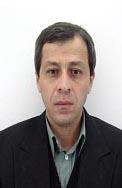                        მთავარი მეცნიერი თანამშრომელი                                                 ტელ: 577 19 11 29                        ელ-ფოსტა: p.dolidze@yahoo.com                დაბადების თარიღი:	03.05. 1964 წ.განათლება: 1992-1996 წწ საქართველოს მეცნიერებათა აკადემიის მანქანათა მექანიკის ასპირანტურა, სპეციალობა: თბური ძრავები;                        1982-1989 წწ საქართველოს პოლიტექნიკური ინსტიტუტის საავტომობილო საგზაო ფაკულტეტი, სპეციალობა: საავტომობილო ტრანსპორტის ექსპლუატაცია. კვალიფიკაცია: საავტომობილო ტრანსპორტის ექსპლუატაციის ინჟინერი. ტრეინინგები/ სემინარები /:  2013-2013- მეცნიერებისა და ტექნოლოგიების სამეწარმეო პროგრამის ტექნოლოგიების კომერციალიზაციის პრაქტიკუმი; ამერიკის სამიქალაქო კვლევებისა და განვითარების ფონდი, საქართველოს რეგიონალური განვითარების ფონდი, შოთა რუსთაველის ეროვნული სამეცნიერო ფონდი.სასწავლო კურსები:  2010 -2012- ინგლისური ენის შემსწავლელი კურსები,                                    ქ. თბილისის მერია;1998-1998- ავტოსატრანსპორტო მომსახურების სერტიფიკაციის ექსპერტი; სტანდარტიზაციისა და მეტროლოგიის სასწავლო-სამეცნიერო ინსტიტუტი;1994-1994- გამოთვლითი ტექნიკის საფუძვლები; გამოთვლითი მათემატიკის ინსტიტუტი.          სამეც./აკად. ხარისხი:	აკადემიური დოქტორი.თანამდებობა:	მთავარი მეცნიერი თანამშრომელი.შრომითი საქმიანობა: 2016 წლიდან დღემდე ამავე ინსტიტუტის თბოენერგეტიკული         დანადგარების განყოფილების  მთავარი მეცნიერი თანამშრომელი;                          2011 2016 - ამავე ინსტიტუტის თბოენერგეტიკული  დანადგარების განყოფილების  უფროსი მეცნიერი თანამშრომელი;                          1997- 2011 - ამავე ინსტიტუტის თბოენერგეტიკული  დანადგარების განყოფილების   მეცნიერი თანამშრომელი;                         1992-1997 - საქართველოს მეცნიერებათა აკადემიის რაფიელ დვალის სახ. მანქანათა მექანიკის ინსტიტუტის შიგაწვის ძრავების ლაბორატორიის ინჟინერი;                       2005-2010 - სსიპ სახელისუფლებო სპეციალური კავშირებისა და ინფორმაციის            სააგენტოს ადმინისტრაციიული სამმართველოს უფროსი;                        2005-2005 - სსიპ სახელისუფლებო სპეციალური კავშირებისა და ინფორმაციის სააგენტოს ადმინისტრაციიული სამმართველოს  უზრუნველყოფის განყოფილების უფროსი;                         2001-2005 -  საქართველოს ტრანსპორტის სამინისტროს საავტომობილო ტრანსპორტის ადმინისტრაციის შპს „ტრანსტექნოტესტის“ მეთოდური ცენტრის დირექტორი;                       1999-2001 - საქართველოს ტრანსპორტის სამინისტროს საავტომობილო  ტრანსპორტის ადმინისტრაციის შპს „ტრანსტექნოტესტის“ ავტოსატრანსპორტო საშუალებების საგამოცდო ცენტრის უფროსი;                    1998-1999 -  საქართველოს ტრანსპორტის სამინისტროს საავტომობილო ტრანსპორტის ადმინისტრაციის შპს „ტრანსტექნოტესტის“ ავტოსატრანსპორტო საშუალებების  სერვისის სერტიფიკაციის ორგანოს ექსპერტი;                    1991- 1992 - თბილისის სატრანსპორტო გაერთიანების ავტოკოლონა                    № 2662-ის ტექნიკური განყოფილების I კატეგორიის ინჟინერი სამეცნიერო ინტერესები:  თბოენერგეტიკული დანადგარები; სპეციალური დანიშნულების საბრძოლო და სატრანსპორტო მანქანების გამოცდები; ენერგიის ალტერნატიული დანადგარები; საავტომობილო გადაზიდვები და საგზაო მოძრაობის ორგანიზაცია.შერჩეული პუბლიკაციები:	თ. ნატრიაშვილი, პ. დოლიძე, რ. კენკიშვილი, რ. დემეტრაშვილი, “Constructions for             estimation of the military vehicles passability”, International Scientific Journal “Problems of Mechanics” № 1(66), 2017, თბილისი, 2017, გვ.15 – 23;რ. კენკიშვილი, პ. დოლიძე, გ. ჩაგელიშვილი, ს. საბაშვილი,  “Hybrid type mini-mobile machine” International Scientific Journal “Problems of Mechanics”№ 1(66),2017,თბილისი, 2017, გვ.25 – 31;რ. კენკიშვილი, პ. დოლიძე, გ. ჩაგელიშვილი, ზ. მაისურაძე. “ სასოფლო-სამეურნეო დანიშნულების მინიმობილური მანქანა”, III ქართულ-პოლონური საერთაშორისო სამეცნიერო-ტექნიკური კონფერენციის „სატრანსპორტო ხიდი ევროპა-აზია“ შრომები. აკაკი წერეთლის სახელმწიფო უნივერსიტეტი, ქუთაისი, 24-26.10, 2017,                 გვ. 82 – 87;რ. მელქაძე, პ. დოლიძე, რ. კენკიშვილი,” ჩაისაგან კოფეინის გამოყოფა და მიღებული ნიმუშების იდენტიფიკაცია”, სამეცნიერო-რეფერირებადი ჟურნალი - „მეცნიერება და ტექნოლოგიები“ № 1(724). საგამომცემლო სახლი - „ტექნიკური უნივერსიტეტი“, თბილისი 2017, გვ. 26 – 32;რ. მელქაძე, პ. დოლიძე, რ. კენკიშვილი, “კოფეინის მიღების ახალი მეთოდი” სამეცნიერო-რეფერირებადი ჟურნალი-„მეცნიერება და ტექნოლოგიები“                        № 3(720)  . საგამომცემლო სახლი - „ტექნიკური უნივერსიტეტი“, თბილისი 2016,                   გვ. 39 – 44;პ. დოლიძე, რ. კენკიშვილი, ზ. მაისურაძე, ბ. მაზანიშვილი, გ. ბურდული,                       “ სამხედრო დანიშნულების სატრანსპორტო საშუალებების საგამოცდო პოლიგონის გამავლობის უბნების საპროექტო სქემები”, სამეცნიერო-რეფერირებადი ჟურნალი - „მეცნიერება და ტექნოლოგიები“ № 1(718). საგამომცემლო სახლი - „ტექნიკური უნივერსიტეტი“, თბილისი 2015, გვ. 97 – 104;რ. მელქაძე, პ. დოლიძე, რ. კენკიშვილი, “Экспресс-метод тестирования кофеина”, Materials of the XI International scientific and practical conference - "Scientific horizons-2015“. Science and Education LTD, Sheffield, England 2015, გვ.16-17;რ. მელქაძე, პ. დოლიძე,”ტექნიკური კოფეინი ჩაიდან და მისი ტესტირების ექსპრეს-მეთოდი”, პერიოდული სამეცნიერო ჟურნალი „ნოვაცია“ №13, ქუთაისის სამეცნიერო ცენტრი, ქუთაისი, 2014, გვ. 190-195; რ. კენკიშვილი, პ.დოლიძე, დ. ნიჟარაძე, ზ. მაისურაძე, “თვლიანი მობილური მანქანის გამავლობის გაუმჯობესების საშუალება”, სამეცნიერო-ტექნიკური ჟურნალი - „ტრანსპორტი და მანქანათმშენებლობა“ №3(28). გამომცემლობა - „ტრანსპორტი და მანქანათმშენებლობა“, თბილისი 2013, გვ. 45- 54;ბ. მაზანიშვილი, პ. დოლიძე, რ. მაზანიშვილი, “კონტროლერის, მართვისა და გაზომვის კომპიუტერული სისტემები სამეცნიერო-კვლევით სამუშოებში”, აკაკი წერეთლის სახელმწიფო უნივერსიტეტი, საერთაშორისო სამეცნიერო-პრაქტიკული კობფერენცია „ინოვაციური ტექნოლოგიები და გარემოს დაცვა“, შრომების კრებული, 30-31 მარტი, ქუთაისი, 2012, გვ. 482-484;პ. დოლიძე, ჯ. ჯავახიშვილი, “შიგაწვის ძრავების საწვავად მეთანის გამოყენების წილის გაზრდის პერსპექტული მიმართულებები“, საქართველოს მეცნიერებათა ეროვნული აკადემიის ყოველთვიური სამეცნიერო-რეფერირებადი ჟურნალი „მეცნიერება და ტექნოლოგიები“,  №10-12, თბილისი, 2007, გვ. 65-71;ი. ეჯიბია, პ. დოლიძე, თ. ნატრიაშვილი, „თავისუფალდგუშიანი, ძრავა-კომპრესორის პარამეტრების თერმოდინამიკური ანგარიში“, სამეცნიერო-ტექნიკური ჟურნალი „ტრანსპორტი“№1(21), თბილისი, 2006, გვ. 17-19;პ. დოლიძე, ა. ბიკაშვილი, „შიგაწვის ძრავას აირცვლის ტრაქტის პროცესთა მათემატიკური აპროქსიმაციის საწყის განტოლებათა სისტემა“, საქართველოს მეცნიერებათა აკადემიის ქუთაისის სამეცნიერო ცენტრის შრომები IX, თბილისი, 2004, გამ-ბა „მეცნიერება“, გვ. 27-33;პ. დოლიძე, თ. ნატრიაშვილი, ჯ. ჯავახიშვილი, „თავისუფალდგუშიანი ძრავა-კომპრესორის დგუშების რგოლების ხახუნით გამოწვეული ძალების ანგარიში“,  საქართველოს მეცნიერებათა აკადემიის ქუთაისის სამეცნიერო ცენტრის შრომები IX, თბილისი , 2004, გამ-ბა „მეცნიერება“, გვ. 21-26;პ. დოლიძე, ა. ბიკაშვილი, „გარეწვის (სტირლინგის) ძრავას მუშა პროცესთა ზოგადი მათემატიკური გააზრება“, საქართველოს მეცნიერებათა აკადემიის ქუთაისის სამეცნიერო ცენტრის შრომები IX, თბილისი , 2004, გამ-ბა „მეცნიერება“, გვ. 14-20;ი. ეჯიბია, პ. დოლიძე, „მოძრავი კომპრესორული სადგურებისათვის თავისუფალდგუშიანი ძრავას გამოყენების ეფექტურობის თერმოდინამიკური გაანგარიშება“, საქართველოს საავტომობილო-საგზაო ინსტიტუტის შრომები №1, 2001, გვ. 161-170;ი. ეჯიბია, პ. დოლიძე, „თავისუფალდგუშიანი კომპრესორის მწარმოებლობა აირის სინქრონული გადაცემის დროს“, სატრანსპორტო სისიტემებისათვის მიძღვნილი პირველი საერთაშორისო სამეცნიერო-ტექნიკური კონფერენცია „ინტერტრანს-2000-ის“ მასალები, ქუთაისი, 2000, ტექნიკური უნივერსიტეტი, გვ. 35-40;ი. ეჯიბია, პ. დოლიძე, თავისუფალდგუშიანი ძრავა-კომპრესორის დინამიკური მახასიათებლები საფეხურებს შორის აირის სინქრონული გადაცემის დროს, მანქანათა დინამოკისა და სიმტკიცისადმი მიძღვნილი საერთაშორისო კონფერენციის მოხსენებათა მასალები, თბილისი,1999, გვ. 54-55. გამოგონებები (პატენტები):რ. კენკიშვილი, გ. დგებუაძე, თ. ნატრიაშვილი, ზ. მაისურაძე, ჯ. მესხი,                                     პ. დოლიძე, ს. საბაშვილი, არატრადიციული ტექნოლოგიების გამოყენებით მცენარეული ნედლეულიდან ბიოლოგიურად აქტიური ნივთიერებების ექსტრგირების ხერხი და მოწყობილობა მის განსახორციელებლად“, პატენტი  P 6750, 2017თავისუფალდგუშიანი ძრავა-კომპრესორი, საქართველოს ინტელექტუალური საკუთრების ეროვნული ცენტრი „საქპატენტი“,U473-1999;სამეცნიერო საგრანტო პროექტებში მონაწილეობა:ელექტრო ძრავ-ბორბალას კვლევა და დამუშვება სატრანსპორტო საშუალებებისათვის,  შოთა რუსთაველის ეროვნული სამეცნიერო ფონდის გრანტი №AR/136/3-160/13, ინჟინერი.სამეცნიერო ფორუმებში (კონფერენციებში) მონაწილეობა:III ქართულ-პოლონური საერთაშორისო სამეცნიერო-ტექნიკური კონფერენცია  „სატრანსპორტო ხიდი ევროპა-აზია“. მოხსენება - სასოფლო-სამეურნეო დანიშნულების მინი მობილური მანქანა. აკაკი წერეთლის სახელმწიფო უნივერსიტეტი, ქუთაისი, 2017;საერთაშორისო სამეცნიერო კონფერენცია - „ეკოლოგიურად სუფთა პროდუქტების წარმოების თანამედროვე ტექნოლოგიები სოფლის მეურნეობის მდგრადი   განვითარებისათვის“. მოხსენება - მცენარეული ნედლეულიდან ბიოლოგიურად აქტიური ნივთიერებების ექსტრაგირების არატრადიციული ტექნოლოგიები. საქართველოს სოფლის მეურნეობის მეცნიერებათა აკადემია, თბილისი, საქართველო, 2016;XI სამეცნიერო და პრაქტიკული საერთაშორისო კონფერენცია - "სამეცნიერო ჰორიზონტები-2015". მოხსენება - კოფეინის ტესტირების ექსპრესმეთოდი. შპს"მეცნიერება და განათლება", შეფილდი, ინგლისი, 2015;XI სამეცნიერო და პრაქტიკული საერთაშორისო კონფერენცია - "სამეცნიერო ჰორიზონტები-2015". მოხსენება-ბუნებრივი კოფეინის მიღბის ახალი მეთოდი, შპს"მეცნიერება და განათლება", შეფილდი, ინგლისი, 2015;საერთაშორისო სამეცნიერო-პრაქტიკული კონფერენცია „ინოვაციური ტექნოლოგიები და გარემის დაცვა“, მოხსენება-  კონტროლერის, მართვისა და გაზომვის კომპიუტერული სისტემები სამეცნიერო-კვლევით სამუშოებში, აკაკი წერეთლის სახელმწიფო უნივერსიტეტი, ქუთაისი, 2012;  სატრანსპორტო სისიტემებისადმი  მიძღვნილი პირველი საერთაშორისო სამეცნიერო-ტექნიკური კონფერენცია „ინტერტრანს-2000“ მოხსენება-თავისუფალდგუშიანი კომპრესორის მწარმოებლობა აირის სინქრონული გადაცემის დროს, ქუთაისი, 2000.დამატებითი ინფორმაცია      სსიპ რაფიელ დვალის მანქანათა მექანიკის ინსტიტუტის სამეცნიერო საბჭოს წევრი, თავმჯდომარის მოადგილე.
